Οδηγίες της EIOPA ενόψει Brexit προς καταναλωτές που έχουν ασφαλιστήριο ζωής ή σχέδιο σύνταξης από το Ηνωμένο Βασίλειο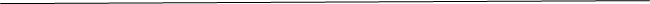 Η Ευρωπαϊκή Αρχή Ασφαλίσεων και Επαγγελματικών Συντάξεων (European Insurance and Occupational Pensions Authority- EIOPA), ενόψει του Brexit, δημοσίευσε στον ιστoχώρο της φυλλάδιο με τίτλο «Οδηγός καταναλωτή: Τί πρέπει να κάνετε αν έχετε ένα ασφαλιστήριο ζωής ή σύνταξης από το Ηνωμένο Βασίλειο».Το φυλλάδιο αυτό παρέχει πληροφορίες προς τους καταναλωτές που έχουν τώρα ένα ασφαλιστήριο ζωής ή σύνταξη με ασφαλιστικές επιχειρήσεις του Ηνωμένου Βασιλείου και διαμένουν στην Ευρωπαϊκή Ένωση, ή σκέφτονται να αλλάξουν διαμονή από το Ηνωμένο Βασίλειο σε χώρα της Ευρωπαϊκής Ένωσης.Για να δείτε το φυλλάδιο της EIOPA στα ελληνικά, πατήστε εδώ.Για να δείτε το φυλλάδιο στα αγγλικά και τις υπόλοιπες εθνικές γλώσσες πατήστε εδώ.